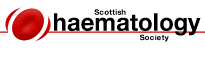 SCOTTISH HAEMATOLOGY SOCIETY ANNUAL MEETINGFriday 11 & Saturday 12 November 2022Doubletree by Hilton Dunblane Hydro Hotel, DunblaneDue to generous support from our commercial colleagues, we are able to subsidise the cost of attending this meeting.  The charge for delegates is £110.00 for medical staff and £50 for nurses.  This sum will include all meals, accommodation and use of the hotel leisure facilities.  The day delegate rate for attending either the Friday or Saturday is £50.  If you would like to bring a partner and/or children, please contact the hotel directly to make these arrangements on 01786 822551 or email reservations.dunblane@hilton.com. Please complete the tear-off slip and return with a cheque for the appropriate amount made payable to the “Scottish Haematology Society”.  If you prefer, you can pay via bank transfer – see details below.  Please note that rooms are limited – please book as early as possible to secure a place; rooms will be allocated on a first-come-first-served basis.  Please reply by 23 October 2022 as there is a deadline on the provisional registration of hotel rooms.  If you find you are unable to attend, please let our secretary know with as much notice as possible (Angela Newlands on 0141 301 7896 or angela.newlands@glasgow.ac.uk.  In previous years, the Scottish Haematology Society has had to pay the full delegate rate of almost £200.00 for several “no shows” which has strained our meagre financial reserves; this also allows others to attend since rooms are limited.If you are not intending to attend, it would assist Angela greatly if you could still return this form.--------------------------------------------------------------------------------------------------------------------------------------------------------	I will be able to attend						I am unable to attend		     I have specific dietary requirements/allergies – …………………………………………………………………………… I give my consent for my name to be included in the delegate list for this meetingName:Work Address:Telephone number and email address:  Cost (£)I will be attending @ £110.00 (Fri +Sat delegate rate) for medical staffI will be attending @ £50.00 (Fri + Sat delegate rate) for nursing staffI will be attending on Fri or Sat (indicate which day) @ £50.00 (day delegate rate)I enclose a cheque for the amountI have arranged for payment via bank transfer (PLEASE PUT YOUR NAME AS A REFERENCE SO WE CAN SEE WHO THE PAYMENT IS FROM)Royal Bank of , Whitesands Branch, 68 Whitesands, Name of Account – Scottish Haematology SocietySort Code – 83-18-07Account No - 00137251                TOTAL PAYMENT ENCLOSED/TRANSFERRED 